Уважаемые коллеги!Государственное бюджетное учреждение культуры Свердловской области «Свердловская областная межнациональная библиотека» при поддержке Министерства культуры Свердловской области и совместно с секцией «Библиотечное обслуживание мультикультурного населения» Российской библиотечной ассоциации приглашают вас принять участие в работе всероссийской (с международным участием) научно-практической конференции «Гармонизация межэтнических отношений и развитие национальных культур: конструктивный диалог в эпоху глобальных кризисов». Конференция пройдет в городе Екатеринбурге 29-30 июня 2023 года на площадке Свердловской областной межнациональной библиотеки в офлайн-формате. Цель проведения конференции – повышение эффективности работы библиотек в вопросах поликультурного обслуживания населения, сохранения и поддержки культурного и языкового разнообразия, продвижения идей толерантности, профилактики нетерпимости и экстремизма.Темы и вопросы для обсуждения:– роль библиотек в реализации государственной национальной политики и государственной миграционной политики Российской Федерации;– деятельность библиотек по патриотическому воспитанию и профилактике экстремизма и терроризма в эпоху глобальных кризисов;– межнациональный диалог культур как форма взаимодействия регионов и фактор консолидации народов России;– проблемы межнационального и межконфессионального диалога в молодежной среде и пути их решения;– библиотека как социальный субъект гармонизации межэтнических и межконфессиональных отношений;– поддержка, развитие и продвижение национальных литератур народов России и стран Содружества Независимых Государств;– роль некоммерческого партнерства библиотек с диаспорами и этнокультурными социально ориентированными некоммерческими организациями в реализации приоритетных целей, задач и направлений деятельности мультикультурной библиотеки;– иные вопросы мультикультурного библиотечного обслуживания, в том числе в сфере научных исследований.К участию приглашаются руководители и специалисты библиотек, независимо от ведомственной принадлежности; работники сферы культуры, образования и науки; представители органов государственной и муниципальной власти, этнокультурных социально ориентированных некоммерческих организаций.Регламент проведения конференции:Конференция предполагает очное участие с дальнейшей публикацией статей в сборнике материалов конференции. Допускается выступление докладчиков в формате видеозаписи. Участие в конференции бесплатное. Организационный взнос не предусматривается. Командировочные расходы за счет направляющей стороны.Обязательна регистрация участников конференции по форме заявки (Приложение № 1) на адрес электронной почты: metodist@somb.ru до 15 июня 2023 года.Требования к оформлению докладов:Объем статьи – от 3 до 12 страниц. Текст статьи (на русском языке) в формате Microsoft Word. Шрифт – Times New Roman. Размер шрифта – 14 кегль. Поля (все) – 2 см. Межстрочный интервал – 1. Абзацный отступ – 1,25 см (устанавливается автоматически). Название статьи – заглавными буквами (по центру); ниже – инициалы и фамилия автора (выравнивание по правому краю). Список литературы – в конце статьи (в алфавитном порядке), сноски на литературу даются в тексте в квадратных скобках в соответствии с нумерацией источников.Тезисы докладов направлять до 15 июня 2023 года по электронной почте: metodist@somb.ru. Оргкомитет конференции составляет за собой право об отклонении, принятии и техническом редактировании присланных материалов.Контакты:Колосов Евгений Сергеевич, заместитель директора по библиотечным технологиям, тел.: +7 (343) 211-07-00 (доб. 105), e-mail: pr@somb.ru;Парфёнова Нина Владимировна, методист методико-библиографического отдела, тел.: +7 (343) 211-07-00 (доб. 111), e-mail: metodist@somb.ru.Регистрационная форма участникаВсероссийская (с международным участием) научно-практическая конференция «Гармонизация межэтнических отношений и развитие национальных культур: конструктивный диалог в эпоху глобальных кризисов»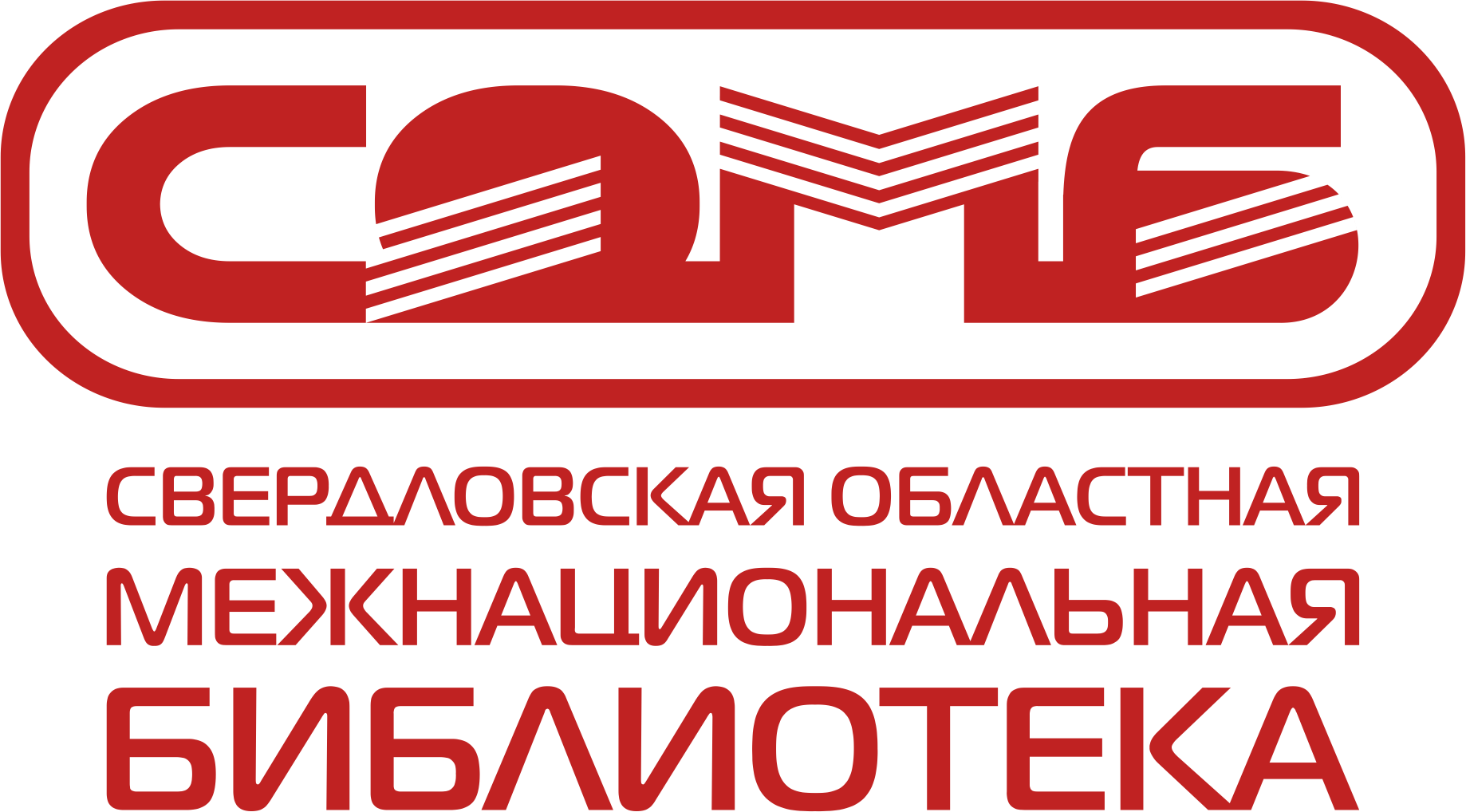 Руководителям библиотек Российской ФедерацииРуководителям библиотек Российской ФедерацииМинистерство культуры Свердловской областиМинистерство культуры Свердловской областиМинистерство культуры Свердловской областиМинистерство культуры Свердловской областиМинистерство культуры Свердловской областиРуководителям библиотек Российской ФедерацииРуководителям библиотек Российской Федерациигосударственное бюджетное учреждение культуры Свердловской области«Свердловская областнаямежнациональная библиотека»(ГБУК СО «СОМБ»)государственное бюджетное учреждение культуры Свердловской области«Свердловская областнаямежнациональная библиотека»(ГБУК СО «СОМБ»)государственное бюджетное учреждение культуры Свердловской области«Свердловская областнаямежнациональная библиотека»(ГБУК СО «СОМБ»)государственное бюджетное учреждение культуры Свердловской области«Свердловская областнаямежнациональная библиотека»(ГБУК СО «СОМБ»)государственное бюджетное учреждение культуры Свердловской области«Свердловская областнаямежнациональная библиотека»(ГБУК СО «СОМБ»)Руководителям библиотек Российской ФедерацииРуководителям библиотек Российской Федерации620146, г. Екатеринбург, ул. Академика Бардина, 28Телефон: + 7 (343) 211-07-00, e-mail: somb@egov66.ru620146, г. Екатеринбург, ул. Академика Бардина, 28Телефон: + 7 (343) 211-07-00, e-mail: somb@egov66.ru620146, г. Екатеринбург, ул. Академика Бардина, 28Телефон: + 7 (343) 211-07-00, e-mail: somb@egov66.ru620146, г. Екатеринбург, ул. Академика Бардина, 28Телефон: + 7 (343) 211-07-00, e-mail: somb@egov66.ru620146, г. Екатеринбург, ул. Академика Бардина, 28Телефон: + 7 (343) 211-07-00, e-mail: somb@egov66.ruРуководителям библиотек Российской ФедерацииРуководителям библиотек Российской Федерации14.04.2023№24Руководителям библиотек Российской ФедерацииРуководителям библиотек Российской ФедерацииНа №отРуководителям библиотек Российской ФедерацииРуководителям библиотек Российской Федерации	О проведении всероссийской 
(с международным участием) научно-практической конференции 	О проведении всероссийской 
(с международным участием) научно-практической конференции 	О проведении всероссийской 
(с международным участием) научно-практической конференции 	О проведении всероссийской 
(с международным участием) научно-практической конференции 	О проведении всероссийской 
(с международным участием) научно-практической конференции Руководителям библиотек Российской ФедерацииПриложение:1) Регистрационная форма участника конференции на 1 л. в 1 экз.С уважением, директорО. И. КалининаО. И. КалининаО. И. КалининаО. И. КалининаО. И. КалининаО. И. КалининаПриложение № 1Приложение № 1Приложение № 1Приложение № 1к письму от14.04.2023№24Фамилия Имя Отчество Полное наименование учрежденияДолжность (полностью)Ученая степень, ученое звание (при наличии)Контактный телефонE-mailФорма участия (выделить нужное)Докладчик*Слушатель *Тема выступления